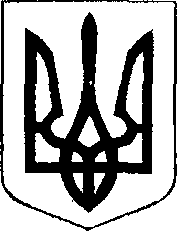                                                У К Р А Ї Н А                       проект     Жовківська міська рада  Жовківського району Львівської області	45-а сесія VIІ-го демократичного скликання 				         РІШЕННЯ від                   2019р.                № 	м. ЖовкваПро  внесення  змін  в рішення   міської  ради № 13 від  29.08.2019року  «Про затвердження проектів землеустроющодо відведення  земельної ділянки дляобслуговування нежитлових приміщень танадання дозволу на розробку технічної документації щодо поділу земельної ділянкипо вул. Вокзальніа, 32 в м.Жовкві.»                       Розглянувши заяву гр. Лібман Катерини Павлівни та Сущенко  Романа Миколайовича  про  внесення  змін  в рішення   міської  ради №  13 від  29.08.2019року  «Про затвердження проектів землеустрою щодо відведення земельної ділянки для обслуговування нежитлових приміщень та надання дозволу на розробку технічної документації щодо поділу земельної ділянки по вул. Вокзальна,32 в м.Жовкві », Договір про поділ нерухомого майна, що є в спільній сумісній власності  та долучені документи, керуючись ст.26 Закону України “Про місцеве самоврядування в Україні”, Жовківська міська радаВ И Р І Ш И Л А:          Внести  зміни  до рішення 43-ої сесії Жовківської міської ради № 13 від  29.08.2019року  « Про затвердження проектів землеустрою щодо відведення земельної ділянки для обслуговування нежитлових приміщень та надання дозволу на розробку технічної документації щодо поділу земельної ділянки по вул. Вокзальна,32 в м.Жовкві.» виклавши пункти 3., 5 в наступній редакції:           3. Передати в оренду земельну ділянку (кадастровий номер 4622710100:01:011:0041) площею 0,4700 га. терміном на 5 років для обслуговування нежитлових приміщень по        вул. Вокзальна, 32 в м.Жовкві громадянам Хузіній Тетяні Миколаївні, Лібман Катерині Павлівні та Сущенко Роману Миколайовичу.           5. Зобовязати громадян  Хузіну Т.М., Лібман К.П., Сущенка Р.М. в 30-ти денний термін після прийняття рішення укласти договір оренди земельної ділянки та зареєструвати згідно Закону «Про реєстрацію речових прав».Міський  голова                                                                                             Петро Вихопень